КРАТКИЙ ОБЗОР ВТОРИЧНОГО РЫНКА ЖИЛОЙ НЕДВИЖИМОСТИ Г. НОВЫЙ УРЕНГОЙ ЗА ИЮЛЬ 2017Г.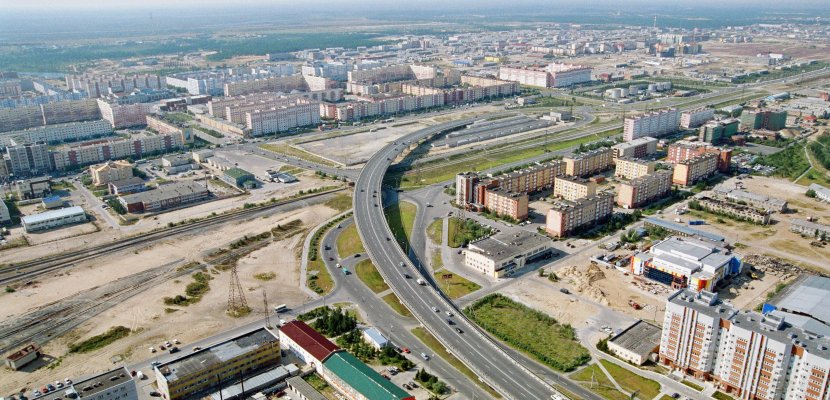 ОСНОВНЫЕ ВЫВОДЫПредложение вторичного рынка жилой недвижимости в июле 2017 г. составило 1083 квартиры;По-прежнему наибольший объем предложения сосредоточен в Южной части города (52%);Удельная цена предложения в июле 2017 г. на вторичном рынке жилой недвижимости г. Новый Уренгой составила 87719 руб./кв. м;Средняя площадь, проданной в июле квартиры, составила 52,8 кв. м.Анализ предложения на вторичном рынке г. Новый Уренгой за июль 2017 г.Предложение вторичного рынка жилой недвижимости в июле 2017 г. составило 1083 квартиры (исключая квартиры за чертой города и другие типы: пансионаты, общежития, коммунальные квартиры, а также малоэтажное строительство).Наибольший объем предложения в июле 2017 года приходится на трехкомнатные квартиры (38,3% от общего объема). Доля однокомнатных и двухкомнатных квартир равна 30,5% и 28,5% соответственно. Наименьший объем предложения у многокомнатных квартир – 2,7%. Рис. 1.1. Структура предложения по количеству комнатПо-прежнему наибольший объем предложения сосредоточен в Южной части города (52% от общего объема предложения). В Северной части сосредоточено 48% предложения.Рис. 1.2. Структура предложения по районамАнализ ценовой ситуации на вторичном рынке г. Новый Уренгой за июль 2017 г.Удельная цена предложения в июле 2017 г. на вторичном рынке жилой недвижимости г. Новый Уренгой составила 87719 руб./кв. м, что на 180 руб. выше, чем в предыдущем месяце. По сравнению с аналогичным периодом прошлого года снижение цены за квадратный метр составило 1176 руб. (1,3%).Рис. 2.1. Удельная цена предложенияОднокомнатные квартиры в Новом Уренгое по-прежнему считаются самым дорогим жильем, так в июле 2017 года средняя цена за единицу площади равна 94355 руб./кв. м. Меньше удельные цены у двухкомнатных и трехкомнатных квартир (88623 руб./кв. м и 83970 руб./кв. м. соответственно). Рис. 2.2. Удельная цена предложения по количеству комнатСтоимость единицы площади жилой недвижимости в Северной части города в июле 2017 года равна 89032 руб./кв. м. В Южной части – 86401 руб./кв. м.Рис. 2.3. Удельная цена предложения по районамПриложение 1. Числовая пространственно-параметрическая модель вторичного рынка г. Новый Уренгой за июль 2017 г.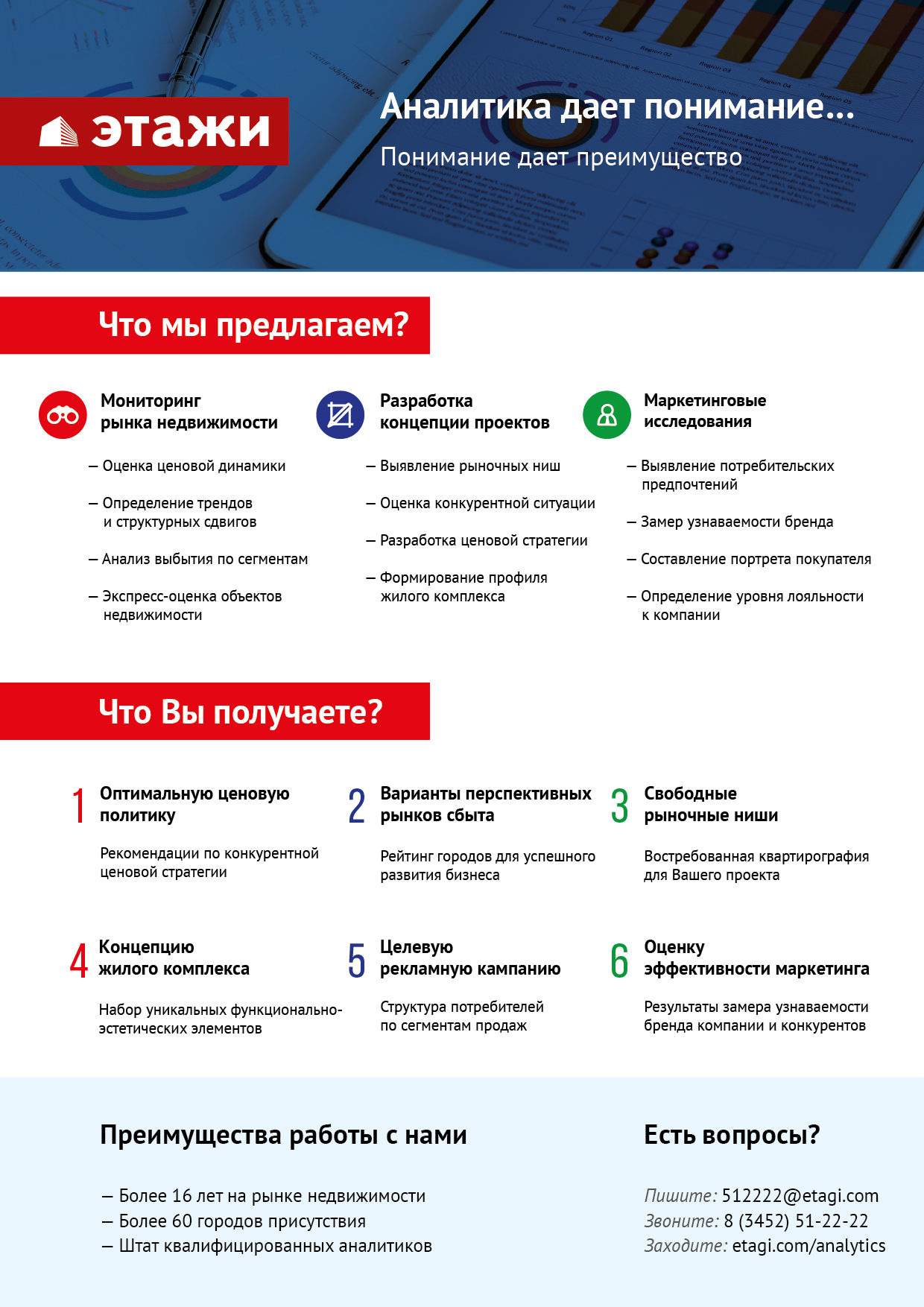 Номер столбцаПоказатель1Объем выборки, шт.2Средняя цена, тыс. руб.3СКО, тыс. руб.4Погрешность, тыс. руб.5Погрешность, %6Минимум, тыс. руб.7Максимум, тыс. руб.8Медиана, тыс. руб.9Средняя площадь, кв. м10СКО, кв. м11Погрешность, кв. м12Погрешность, %13Минимум, кв. м14Максимум, кв. м15Медиана, кв. м16Удельная цена, руб./кв. м17СКО, руб./кв. м18Погрешность, руб./кв. м19Погрешность, %20Минимум, руб./кв. м21Максимум, руб./кв. мКол-во комн.Тип домостроения123456789101112131415161718192021ВсеВсе1083496851516646341012132,04175000025500000480000056,6416,831,021,8118,20175,0057,8087719143791160,1333210153846ВсеКирпичное90560511121943004651918,30175000014000000520000063,2421,604,587,2418,20137,1060,9588637169334490,5151667142857ВсеМонолитное63585373022957395831189,96265000012000000520000060,3820,545,228,6432,00112,5056,0096947182395920,6164516143750ВсеПанельное779482256514989191074782,23220000025500000470000055,8915,781,132,0230,60175,0057,9086289134751290,1533210153846ВсеБлочное151497270916176452641605,31220000012900000470000055,8516,242,654,7530,00103,0057,0089045150223270,37422141370881-комн.Все3303652255708566781292,14175000010000000350000038,717,210,802,0518,20102,0037,8594355133562360,25564101428571-комн.Кирпичное324106563146952252786812,85175000010000000385000044,9914,575,2311,6418,20102,0039,5091282169334490,49564101428571-комн.Монолитное2440489587492263124497,7226500006000000390000041,986,822,856,7832,0054,0039,9596452182395920,61789471263161-комн.Панельное2203514841471394637081,8125000005500000350000037,234,870,661,7730,7062,0037,0094416134751290,14695651258061-комн.Блочное5437665566357051746424,6422000005300000360000039,566,461,774,4930,0058,5038,0095200150223270,34709681305712-комн.Все309503155310310561175002,34220000011500000480000056,778,490,971,7030,6092,6056,0088623138392090,24422141437502-комн.Кирпичное3856815799599003156135,5642000008600000555000064,9710,423,435,2848,0092,6062,0087455169334490,51675001307022-комн.Монолитное255862400148379460575610,33320000011500000570000061,739,743,986,4446,0080,0062,0094967182395920,62645161437502-комн.Панельное19647983938352431196262,4922000008600000467000054,416,710,961,7730,6082,0055,4588195134751290,15480351142862-комн.Блочное50503610011110563174456,3022500007200000495000057,357,622,183,8042,0081,0057,0087807150223270,37422141241383-комн.Все415573079014891701463772,55290000014000000540000068,2511,251,111,6234,00162,1066,4083970144541720,20340381538463-комн.Монолитное1373205881826479105451814,40450000012000000860000087,7513,467,778,8558,00100,6094,0083429182395920,71775861400003-комн.Панельное338545887011265121227302,25290000012000000520000066,039,241,011,5234,00162,1065,3082679134751290,16340381538463-комн.Блочное47629106418067555327838,47300000012900000610000072,9411,723,464,7449,00103,0070,0086244150223270,3843165137088